Assistant Professor Dr. Ahlam K. N. Al-Yasseen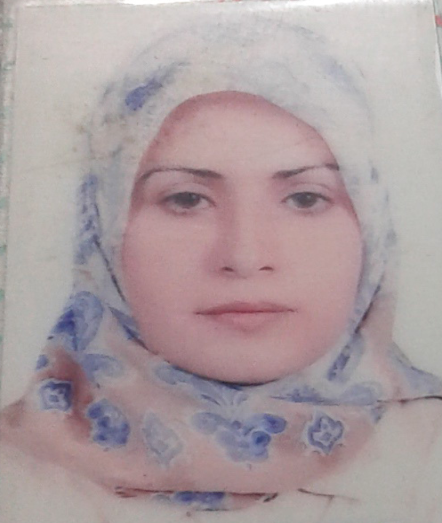 B.Sc.in Biology, College of Education, University of Basrah, Basrah, IraqM.Sc. in Microbiology, College of Education, University of Basrah, Basrah, IraqPh.D. in Microbiology, College of Science, University of Babylon, Babylon, IraqResearch InterestMicrobiology.Genetic Engineering.Biotechnology. Publications:ABDUL KAREEM MUNEER ALATRASH, AHLAM KADHUM AL-YASSEEN " DETECTION OF URER AND UREC AMONG PROTEUS MIRABILIS"Asian J Pharm Clin Res, Vol 10, Issue 8, 2017, 386-389.Ahlam Kadhum Al-Yasseen and Abdul Kareem Muneer Alatrash "The Effect of Sodium Azide on Swimming and Swarming Phenomena of Proteus mirabilis "International Journal of ChemTech Research, 2017,10(6): 865-872.Manar Hussain Abbas, Ahlam Kadhum Al-Yasseen, Wisam Wahab Alhamadi " PREVALENCE OF STAPHYLOCOCCUS AUREUS AMONG GINGIVITIS IN PATIENT WITH ORTHODONTIC WIRES IN KUFA CITY /IRAQ " Pak. J. Biotechnol. Vol. 14 (1) 91-96 (2017)Hader Ali Mindeel and Ahlam Kadhum Naeem "Detection of Some Virulence Gene Located on Pathogenicity Island in Uropathogenic Escherichia coli" European Journal of Scientific Research, Vol. 137 NO 4 (2016): 363-373.Hader Ali Mindeel and Ahlam Kadhum Naeem" Detection of some virulence factors among Uropathogenic Escherichia coli" Al-Kufa University Journal for Biology, Special Issue of Second International Conference for Biology,(2016):35-41  Ahmed Ali Al-Tufaili1, Falah Salim Manhal and Ahlam Kadhem Naeem "Study of prevalence some pathogenicity-associated virulence factors gene in Uropathogenic Escherichia coli isolates and ability of transferring them to other related and non-related species in Al-Najaf Provenance, Iraq " World Journal of Pharmaceutical Research, Vol 4, Issue 12 (2015): 1921-1934.Ahlam K. Naeem "Detection of swarming and biofilm formation ability ofSalmonella typhimurium isolated from landfills waste"Current Research in Microbiology and Biotechnology,Vol. 2, NO. 4 (2014): 444-449.Sahar M. Jawad and Ahlam K. Naeem " Molecular techniques for identification of Acinetobacter baumannii" Al-Kufa University Journal for Biology, Magazin of Al-Kufa University for Biologyk Vol.6, NO.1( 2014):1-6Ahlam K. Naeem, Kadhum M. Sabee and Shaemaa M. Sadeq " Molecular techniques for identification of Bifidobacterium spp. Isolated from clinical samples" Al-Kufa University Journal for Biology,Vol.7, NO.2.(2013)Hanan K. Al-Dhalemii and Ahlam K. Naeem " Molecular detection of sialidase produced by Gardnerella vaginalis associated with vaginal infection" Al-Kufa University Journal for Biology, Vol.7, NO.2.(2013) Ahlam K. Al-Yasseen , Kifah J. Al-Yaqobbi, Mayssa Saleh "Distribution of resistance plasmid among clinical and environmental isolates of Pseudomonas aeruginosa" Kufa Med. Journal Vol.15.NO.2 (2012): 11-15.Ahlam K. Naeem, Majeda M. M. and Thanaa Sh. Al-Turaihee  " Plasmid mediated antibiotics resistance in Hospital effluent system isolates of Salmonella typhimurium, Journal of Babylon University,Vol.18, NO.4(2009)Ahlam K. Naeem " Development of enzymatic resistance to ampicillin and chloramphenicol in environmental isolates of Salmonella typhimurium with investigation of molecular epidemiology " Journal of Al-Qadisiya for Pure Science, Vol.13, NO.3(2008):27-36.Ahlam K. Naeem, Alyaa E. Bashboosh and Abdullah O Al-Hatami " Distribution of multi-drug resistant bacteria among hospital effluent " Journal of Karbala University, Vol.5 NO.4(2007):223-226.